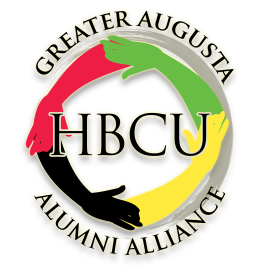 Dear Potential Alliance Member:The Greater Augusta HBCU Alumni Alliance was organized in 2013 as a non-profit organization.  Our missionis to increase the visibility of Historically Black Colleges and Universities in the high schools and encourage studentsto strongly consider HBCUs when deciding what college to attend.  We sponsor an HBCU college fair annually as well as participate in fairs sponsored be local schools and churches.  Scholarships are awarded each year to graduating seniors planning to attend an HBCU.  Funds raised to support the scholarship are generated from proceeds of the Annual Augusta HBCU 5K Fun Run/Walk and Health Fair. We support the community by donating food baskets and school supplies to needy families.It is our desire that all local HBCU chapters join the alliance.  There is a one-time chapter joining fee of $250 that is applied to operating funds.  Checks are to be made payable to: Augusta HBCU Alumni Alliance.  There are no dues.  The Augusta HBCU Alliance meets the 4th Saturday in the month at the Highland Avenue Fire Station #8 @ 9:00am.Presently we are meeting via “Zoom” because of COVID concerns.We are actively looking for new and creative ways to serve the community.  Come join us, there is a lot of goodthat can be accomplished when we work together.Please complete the Information below and mail with check to:  Rose Walker, Treasurer                                                                                               2921 Nighthawk Drive                                                    				Augusta, GA   30906Sincerely,Raymond McCoyRaymond McCoy, President (706) 799-2123                                                                    HBCU CHAPTER INFORMATION SHEETHBCU Chapter __________________________________________________________________Contact Person __________________________________________________________________Address_________________________________________________________________________City_________________________________State_______________Zip_____________________Phone_______________________________ Email__________________________________________ Yes, I want to become a member of the Greater Augusta HBCU Alumni Alliance.Signature___________________________________________ Date__________________Greater Augusta Historically Black Colleges and Universities Alumni AllianceP. O. Box 5329   Augusta, GA  30916     www.augustahbcualumni.com